February 14, 2019TO ALL INTERESTED PARTIES:Re:	Release of the Act 129 Statewide Evaluator Energy Efficiency Baseline Studies 		Docket No. M-2019-3006866 In its planning for a potential Phase IV of the Act 129 Energy Efficiency and Conservation (EE&C) Program, the Commission directed the Act 129 Statewide Evaluator to conduct electric energy efficiency baseline studies for the residential and non-residential markets to establish penetration and saturation rates of various EE&C measures and products within the service areas of the seven Pennsylvania electric distribution companies (EDCs) that are subject to the energy efficiency requirements of Act 129.  With this Secretarial Letter, the Commission is releasing publicly the 2018 Pennsylvania Statewide Act 129 Residential Baseline Study and the Pennsylvania Act 129 2018 Non-Residential Baseline Study.  Both studies will be published immediately on the Commission’s website at http://www.puc.pa.gov/filing_resources/issues_laws_regulations/act_129_information/act_129_statewide_evaluator_swe_.aspx. The Commission was charged by the Pennsylvania General Assembly with establishing an energy efficiency and conservation program.  The Act 129 EE&C Program requires each EDC with at least 100,000 customers to adopt a plan to reduce energy demand and consumption within its service territory.  66 Pa. C.S. § 2806.1.  The Commission was also charged with the responsibility to evaluate the costs and benefits of the EE&C Program by November 30, 2013 and every five years thereafter.  66 Pa. C.S. § 2806.1(c)(3).  The studies being released today further the Commission’s continuing statutory obligation to evaluate the costs and benefits of the energy efficiency and conservation program, and the establishment of further incremental cost-effective consumption and peak demand reduction requirements.  Any questions regarding these studies should be directed to Joe Sherrick at 717-787-5369 or josherrick@pa.gov.   					Sincerely,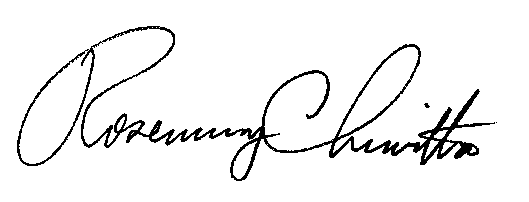 				Rosemary Chiavetta 				Secretarycc:	Darren Gill, Deputy Director, TUS       	Joseph Sherrick, Supervisor, TUS       	Kriss Brown, Attorney, LAW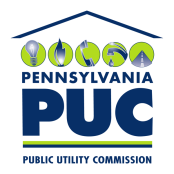  PUBLIC UTILITY COMMISSIONP.O. IN REPLY PLEASE REFER TO OUR FILEM-2019-3006866